Akademický šampionát v požárním sportu v Ostravě s covidovým omezenímNecelé čtyři desítky studentů a studentek z celé ČR se zúčastnily Otevřeného Akademického mistrovství ČR v požárním sportu, které se konalo ve čtvrtek 7.10.2021 ve sportovním areálu u Integrovaného výjezdového centra Ostrava-Jih. Kvůli covidovým opatřením nemohli například dorazit zástupci slovenských vysokých škol a závodilo se zde pouze v individuálních disciplínách – ve výstupu na věž pomocí žebříku (muži do 4. podlaží, ženy do druhého) a 100 metrů s překážkami. (Chyběla štafeta a požární útok.)Dvanáct z celkových 18 rozdělovaných medailí a pohárů za první, druhé a třetí místo zůstalo v Ostravě.Mezi ženami kralovala v obou individuálních disciplínách i dvojboji (věž+100 metrů) Lucie Tůmová ze Západočeské univerzity v Plzni, ve dvojboji za ní skončila druhá Simona Krampotová z Ostravské univerzity, třetí byla Karolína Šulcová z domácí VŠB-TUO.Věž ženy: 1. Lucie Tůmová, 2. Simona Krampotová, 3. Eliška Tschöpová (Univerzita Pardubice), 100 m s překážkami ženy: 1. Lucie Tůmová, 2. Simona Krampotová, 3. Karolína Šulcová.Mezi muži zvítězil ve dvojboji (věž+100 m) Richard Svačina z Vysoké školy báňské-Technické univerzity Ostrava, stříbrný byl Jan Vyvijal z Ostravské univerzity, bronzový Dominik Soukup ze Západočeské univerzity v Plzni.Věž muži: 1. Jan Vyvijal, 2. Richard Svačina, 3. Richard Bujna (VŠB-TUO), 100 m s překážkami muži: 1. Dominik Soukup, 2. Richard Svačina, 3. Richard Bujna.Ošetřovala se pouze drobná zranění. Mezi spoluorganizátory šampionátu, v klidných dobách obvykle dvoudenního, nechyběl HZS Moravskoslezského kraje.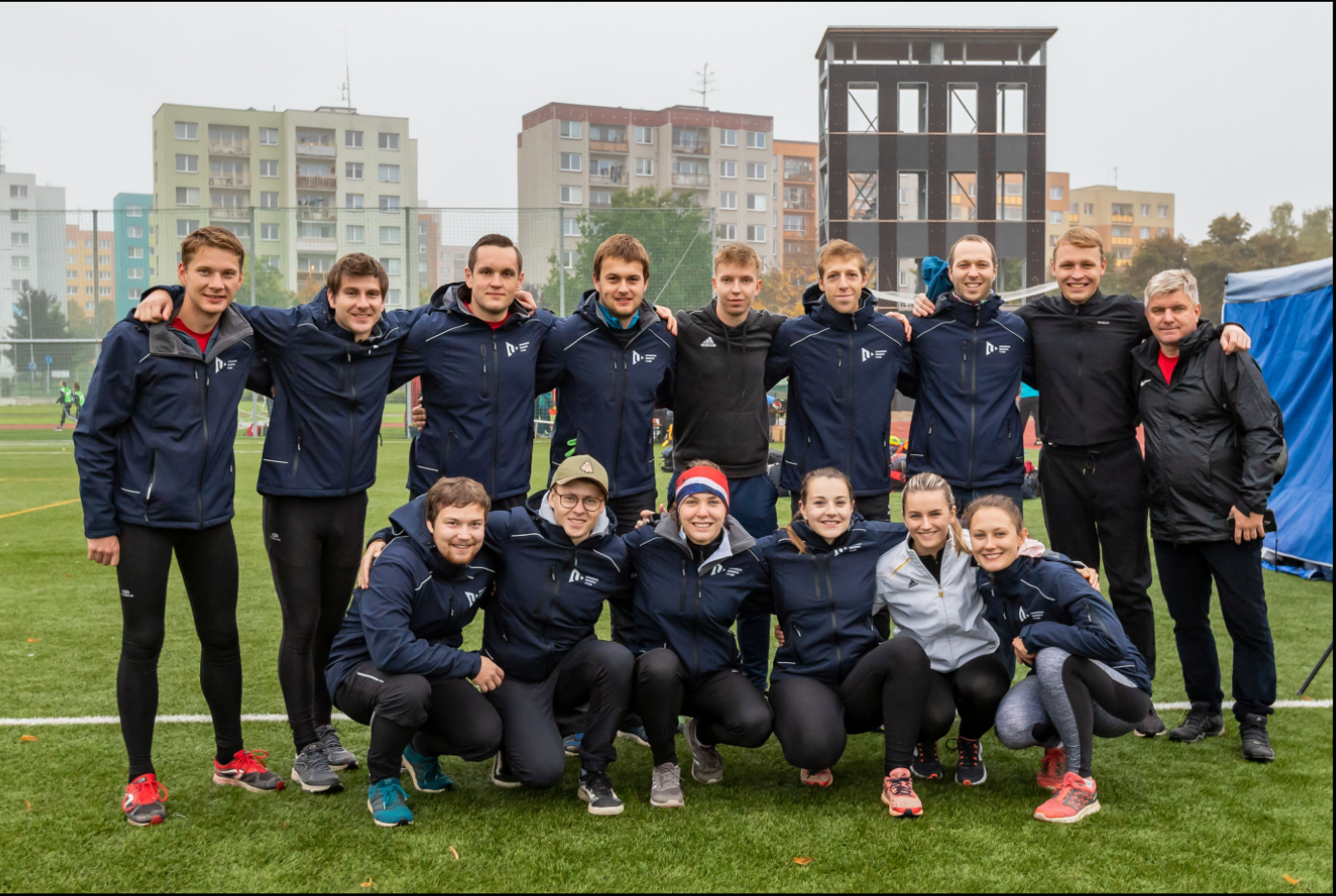 